       Elisa Canqui Mollo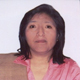 es Ingeniera Agrónoma, con Master en Desarrollo Económico y en Estudios de Políticas  Aplicadas.   Desde 1992 ha estado vinculada en trabajos desde Coordinación de proyectos hasta consultorias especializadas en  Desarrollo Rural, Desarrollo Municipal y Pueblos Indígenas, en el sector público, organizaciones no gubernamentales y desde 2005 con  la cooperación internacional y organizaciones indígenas.En Abril 2007 ha sido electa como uno de los Miembros de Foro Permanente para Cuestiones Indígenas de las Naciones Unidas, formando parte de los 16 especialistas independientes a nivel mundial que pertenecen a esta instancia consultiva que asesora en asuntos indígenas  al Consejo Económico y Social de las Naciones Unidas. Actualmente es Vicepresidenta de esta instancia llevando la voz de los Pueblos Indígenas de la región en áreas como VH/SIDA, Tuberculosis, Conocimiento Tradicional, Pueblos Indígenas Urbanos, y Pueblos Indígenas  y Empresas.